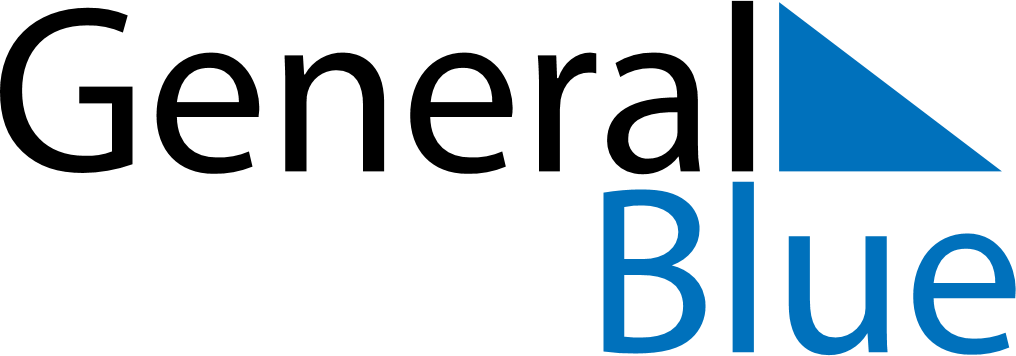 2025 – Q2Peru  2025 – Q2Peru  2025 – Q2Peru  2025 – Q2Peru  2025 – Q2Peru  AprilAprilAprilAprilAprilAprilAprilSundayMondayTuesdayWednesdayThursdayFridaySaturday123456789101112131415161718192021222324252627282930MayMayMayMayMayMayMaySundayMondayTuesdayWednesdayThursdayFridaySaturday12345678910111213141516171819202122232425262728293031JuneJuneJuneJuneJuneJuneJuneSundayMondayTuesdayWednesdayThursdayFridaySaturday123456789101112131415161718192021222324252627282930Apr 17: Maundy ThursdayApr 18: Good FridayApr 20: Easter SundayMay 1: Labour DayJun 29: Saints Peter and Paul